też nie musi, na nie odpowiedzieć. Nawrócenie jest darem Ducha Świętego, a dar można przyjąć albo odrzucić. Od nas zależy co z tym darem zrobimy. Potrzebujemy wołać do Jezusa, aby nauczył nas przyjmować dar nawrócenia. Nawrócenie to droga ludzkiego szczęścia, wszystko inne jest jej iluzją.Czy prosisz o dar nawrócenia? Czy odkryłeś wartość tego daru? Pomódl się: Jezu, dziękuję Ci za dar nawrócenia. Dziękuję za odkrycie wartości tego daru. 18 marca 2023, sobota 			      Oz 6,1-6; Ps 51,3--21; Łk 18,9-14NAWRACAĆ SIĘ TO  POWRÓCIĆ  DO PANAOz 6,1-2„Chodźmy, powróćmy do Pana! On nas zranił i On też uleczy, On to nas pobił, On ranę zawiąże. Po dwóch dniach przywróci nam życie, a trzeciego dnia nas dźwignie i żyć będziemy w Jego obecności.” Często Bóg dopuszcza w naszym życiu różne bolesne sytuacje, abyśmy zaczęli wołać do Niego. Abyśmy odkryli, że nie jesteśmy bogami. Abyśmy odkryli, że stale potrzebujemy Bożego prowadzenia i Bożego błogosławieństwa. Abyśmy odkryli, że On jest Bogiem, a my Jego stworzeniem. Czy dziękujesz Bogu żywemu za bolesne sytuacje w swoim życiu? Czy odkrywasz sens ich pojawienia się? Pomódl się: Jezu, dziękuję za łaskę bolesnych sytuacji. Dziękuję, że mogę odczytać  sens tych doświadczeń.NAWRACAĆ SIĘ 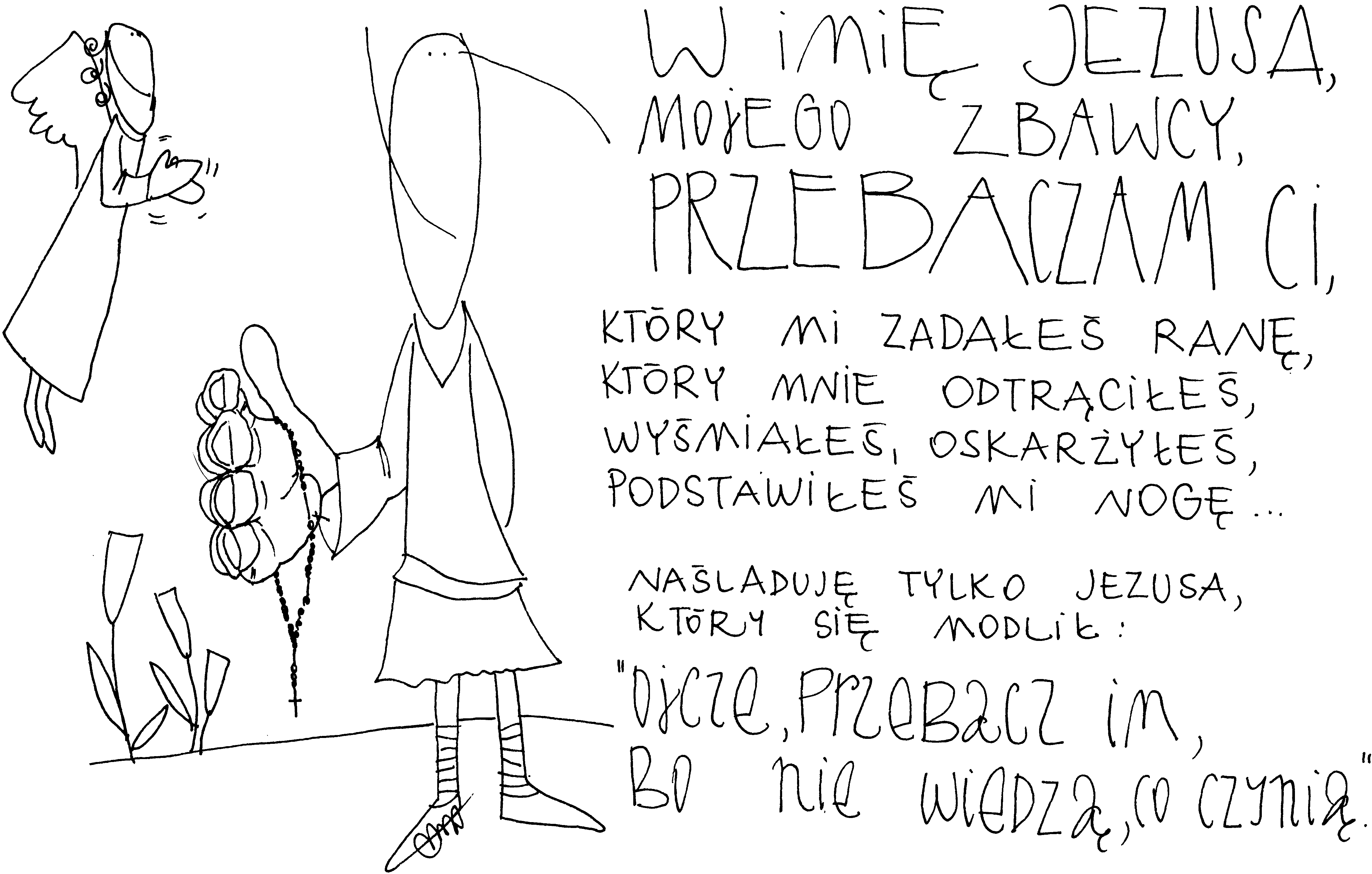 12 marca 2023, niedziela 		         Wj 17,3-7; Ps 95,1-9; Rz 5,1-8; J 4,5-42NAWRACAĆ SIĘ, TO PROSIĆ O DAR WODY ŻYWEJJ 4, 13-14Jezus rzekł do niej: Każdy, kto pije tę wodę, znów będzie pragnął. Kto zaś będzie pił wodę, którą Ja mu dam, nie będzie pragnął na wieki, lecz woda, którą Ja mu dam, stanie się w nim źródłem wody wytryskującej ku życiu wiecznemu.Na ogół człowiek potrzebuje afirmacji, uznania, aby robił coś z radością i przyjemnością. Wówczas szuka cystern zewnętrznych, aby otrzymać to czego mu brak: miłości, afektu, czułości, wdzięczności, uznania. Woda żywa sprawia, że jesteśmy niezależni od cystern zewnętrznych, ponieważ w naszym sercu posiadamy strumienie wody żywej, tzn. Ducha Świętego, który od wewnątrz uzupełnia takie czy inne braki naszego serca. Zacznijmy zatem prosić z determinacją o dar wody żywej. Jest o co walczyć. Czy prosisz z determinacją o dar wody żywej? Skąd otrzymujesz potrzebę uznania, wdzięczności czy miłości? Pomódl się: Jezu, dziękuję Ci, że pragniesz otworzyć we mnie źródło wody żywej. Dziękuję za to źródło wewnętrznego zasilania. 13 marca 2023,  poniedziałek           2 Krl 5,1-15; Ps 42,2-3; Ps 43,3-4; Łk 4,24-30NAWRACAĆ SIĘ TO  WZRASTAĆ  W POSŁUSZEŃSTWIE2Krl 5, 10. 14„Elizeusz zaś kazał mu przez posłańca powiedzieć: Idź, obmyj się siedem razy w Jordanie, a ciało twoje będzie takie jak poprzednio i staniesz się czysty. Odszedł więc Naaman i zanurzył się siedem razy w Jordanie, według słowa męża bożego, a ciało jego na powrót stało się jak ciało małego dziecka i został oczyszczony.” Bóg pragnie nas uzdrowić, rozwiązać nasze życiowe problemy. Naaman został uzdrowiony, ponieważ wykonał prostą czynność, nie przekraczającą jego możliwości. Była to jednak czynność, która naruszała jego dumę, jego pychę, egocentryzm. Bóg, jak w przypadku Naamana, potrzebuje od nas tylko, albo  aż, posłuszeństwa Jego Słowu, posłuszeństwa wezwaniom, które odczytujemy w naszym sercu. Często są to takie wezwania jak: przebacz, nie chowaj urazy, pomóż, daj swój czas. Czy jesteś człowiekiem posłuszeństwa? Czy modlisz się o łaskę posłuszeństwa? Pomódl się:  Jezu, proszę Cię o łaskę posłuszeństwa.  Proszę Cię skrusz moja pychę.14 marca 2023, wtorek 			    Dn 3,25-43; Ps 25,4-9; Mt 18,21-35NAWRACAĆ SIĘ, TO ODKRYĆ KLUCZ DO DOBREGO ŻYCIAMt 18, 21-22Wtedy Piotr podszedł do Niego i zapytał: Panie, ile razy mam przebaczyć, jeśli mój brat wykroczy przeciwko mnie? Czy aż siedem razy? Jezus mu odrzekł: Nie mówię ci, że aż siedem razy, lecz aż siedemdziesiąt siedem razy.Przebaczenie to kluczowy element życia codziennego. Umiejętność przebaczania to źródło życia psychicznego, a więc omijanie także coraz częściej goszczącej w życiu ludzkim depresji. Przebaczenie to fundament wszelkiej wspólnoty i dobrego samopoczucia. Znalezienie drogi do przebaczania to klucz do dobrego życia.Czy odkryłeś potrzebę przebaczania w swoim życiu? Jak często przebaczasz sobie i innym? Pomódl się: Jezu, proszę Cię o dar przebaczania. Naucz mnie przebaczać z serca.15 marca 2023, środa 			  Pwt 4,1-9; Ps 147,12-20; Mt 5,17-19NAWRACAĆ SIĘ, TO ODKRYĆ DOBRODZIEJSTWA BOŻEPs 147B, 12-13. 19-20Chwal, Jerozolimo, Pana, chwal Boga twego, Syjonie! Umacnia bowiem zawory bram twoich i błogosławi synom twoim w tobie. Obwieścił swoje słowo Jakubowi, Izraelowi ustawy swe i wyroki. Żadnemu narodowi tak nie uczynił; o swoich wyrokach ich nie pouczył. Alleluja.Współczesnemu człowiekowi często wydaje się, że wszystko osiągnął swoim wysiłkiem i swoją pracą. Choć praca ludzka jest konieczna, to na sukces składa się wiele elementów: cechy charakteru, odebrane wychowanie, okoliczności życiowe. Chrześcijanin powinien pamiętać, że wszystko w życiu jest łaską. Boże błogosławieństwo i prawa są zawsze fundamentem ludzkiego prawdziwego powodzenia. Czy o tym nie zapominamy?Czy doświadczasz, że fundamentem ludzkiego powodzenia jest Boże błogosławieństwo? Czy dziękujesz Bogu za jego prawa, za Jego obecność? Pomódl się: Jezu, dziękuję Ci za dar wiary. Dziękuję za Twoje miłosierdzie, które łagodnie obchodzi się z moją głupotą.16 marca 2023, czwartek 		      	     Jr 7,23-28; Ps 95,1-9; Łk 11,14-23NAWRACAĆ SIĘ, TO ODKRYĆ SWOJEGO PRAWDZIWEGO PRZECIWNIKAŁk 11, 20A jeśli Ja palcem Bożym wyrzucam złe duchy, to istotnie przyszło już do was królestwo Boże.Naszym prawdziwym przeciwnikiem jest szatan. Często walczymy z ludźmi, nie potrafiąc oddzielić czynu od osoby. Potrzebujemy prosić Jezusa, aby nauczył nas rozpoznawać naszego prawdziwego przeciwnika, który może objawiać się przez drugiego człowieka. To nie lada wyzwanie.Czy doświadczasz w drugim człowieku obecności Boga, ale i diabła? Czy potrafisz oddzielić czyn od osoby? Pomódl się: Jezu, dziękuję Ci za łaskę oddzielania osoby i jej czynu. Dziękuję za miłość do człowieka.17 marca 2023, piątek 			 Oz 14,2-10; Ps 81,6-17; Mk 12,28-34NAWRACAĆ SIĘ, TO PODJĄĆ DECYZJĘ NAWRÓCENIAOz 14, 2-4Wróć, Izraelu, do Pana Boga twojego, upadłeś bowiem przez własną twą winę. Zabierzcie ze sobą słowa i nawróćcie się do Niego: Przebacz nam całą naszą winę, w ten sposób otrzymamy dobro za owoc naszych warg. Asyria nie może nas zbawić – nie chcemy już wsiadać na konie ani też mówić „nasz boże” do dzieła rąk naszych. U Ciebie bowiem znajdzie litość sierota.Nawrócenie jest także ludzką decyzją. Bóg wzywa, ale człowiek może, ale 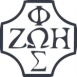 Opracowała: Jolanta Prokopiuk, korekta: Elżbieta i Grzegorz Kowalewscy, ilustracje: Marta Stańco, skład: Mariusz Stańco. Asystent kościelny – ks. Wojciech Jaśkiewicz. Wspólnota Domowego Kościoła Ruchu Światło – Życie  „On Jest”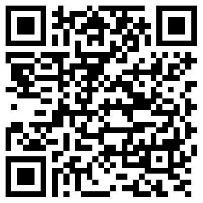 Teksty do medytacji znajdują się na stronie: www.onjest.pl/slowoZachęcamy do korzystania z metody czytania i rozważania Słowa Bożego Lectio Divina i rozważań dostępnych na stronie internetowej oraz w formie aplikacji na urządzenia z systemami Android, Apple (kod QR obok), jak również czytniki e-bookTeksty do medytacji znajdują się na stronie: www.onjest.pl/slowoZachęcamy do korzystania z metody czytania i rozważania Słowa Bożego Lectio Divina i rozważań dostępnych na stronie internetowej oraz w formie aplikacji na urządzenia z systemami Android, Apple (kod QR obok), jak również czytniki e-book